ОБЛАСТНОЕ Государственное АВТОНОМНОЕ профессиональное образовательное учреждение «Ютановский агромеханический техникум ИМЕНИ ЕВГРАФА ПЕТРОВИЧА КОВАЛЕВСКОГО»МЕТОДИЧЕСКАЯ РАЗРАБОТКА ОТКРЫТОГО УРОКАна тему: «Оплата труда: основные понятия, гарантии, формы»Рассмотрено и одобренона заседании МК МК преподавателей дисциплин общепрофессионального цикла,Протокол № ___ от «__» февраля 2021 г.Председатель МК ____________ И.Н. АлейниковаПодготовилаАлейникова И.Н.С. Ютановка, 2021г.Тема: «Оплата труда: основные понятия, гарантии, формы»Цели урока: Образовательная: изучить с позиции трудового права понятие «оплата труда», «система заработной платы» и ее виды, рассмотреть сущность правового регулирования заработной платы, его элементы: государственное и локальное; раскрыть понятие МРОТ и его размер и индексации заработной платы; изучить порядок и условия выплаты заработной платы работникам, порядок и случаи удержаний из заработной платы работника.Развивающая: развивать умение правильно работать с информацией и делать выводы, анализировать, высказывать свою точку зрения, развивать умения решать проблемные задания.Воспитательная: прививать любовь и уважение к труду; способствовать овладению необходимыми навыками самостоятельной учебной деятельности.Тип урока: комбинированныйПланируемые образовательные результаты.Предметные:сформировать представления обучающихся о роли оплаты труда в жизни человека и трудовом законодательстве;усвоение новых понятий и терминов;продолжить формирование основ правовой культуры.Метапредметные:совершенствование умения работать с правовыми документами;развитие коммуникативных и мировозренческих компетенций;развитее умения сознательно организовать свою познавательную деятельность (от постановки цели до получения результата)совершенствование способности анализировать реальные социальные ситуации, выбирать адекватные способы деятельности и модели поведения в рамках реализуемых основных социальных ролей.Личностные:подготовка обучающихся к принятию на себя ответственности за совершаемые действия;социализация личности, создание понятия о труде, как моральной обязанности личности;воспитание гражданственности, уважения к социальным и правовым нормам.Основные термины и понятия.Заработная плата, МРОТ, стимулирующие выплаты, компенсационные выплаты, составные части заработной платы, удержания из заработной платыМетоды: словесный (лекция, беседа), наглядный (на экране), самостоятельная работы, работа в микрогруппах, работа в тетради.Оборудование: нормативные правовые акты: Конституция РФ, Трудовой кодекс РФ, оборудование, оборудование мультимедиа, ноутбук, дополнительные материалы: бланки тестирования с заданиями по проверке изученного материала.ПЛАН УРОКА:Организационный момент (2 минуты): приветствие, проверка посещаемости, сообщение плана урока.Актуализация новой темы. (2 минуты)Повторение изученного материала (7 минут +3 минуты на взаимопроверку)Изучение нового материала (15 минут):Сообщение темы и цели урока.Понятие «заработная плата» и правовой механизм ее регулирования.Понятие и виды системы оплаты труда.Порядок и условия выплаты заработной платыПорядок и случаи удержаний из заработной платы.Закрепление нового материала (8 минут): Кроссворд, решение задачРефлексия (3 минуты)Подведение итогов работы (3 минуты): домашнее задание: конспект лекции.ХОД УРОКАОрганизационный момент (2 минуты): приветствие, проверка посещаемости, сообщение плана урока.Повторение изученного материала (7 минут +3 минуты на взаимопроверку)                                                                         (слайд 2)Вариант  № 1ЗАДАНИЕ: Выберите правильный ответ на поставленные вопросы:1. Трудовой договор — это соглашение:а)  между работником и работодателем о работе по обусловленной трудовой функции с подчинением внутреннему трудовому распорядку;б) о выполнении работы с оплатой по окончании работ;в) о выполнении по заданию работодателя любых работРаботник — это: а) гражданин, выполняющий любую работу;б)	физическое лицо, вступившее в трудовые отношения с работодателем;в)	физическое лицо, вступившее в договорные отношения3. На какой срок может быть заключен срочный трудовой договор?а) не более 3 лет;б) не более 4 лет;в) не более 5 лет4. Трудовой договор считается заключенным:а) со дня его подписания работником и работодателем;б) со дня выдачи работнику копии приказа о приеме на работу;в) со дня издания приказа о приеме на работу5. Обязательные условия трудового договора:а) определяются в коллективном договоре или соглашении;б) определяются по желанию сторон трудового договора;в) определены в ТК РФ и изменению не подлежат6. Если работник не приступил к работе в установленный срок без уважительной причины, то:а) работник увольняется за прогул;б) трудовой договор аннулируется;в) трудовой договор приостанавливается до выхода работника7. Работодатель имеет право в общем порядке потребовать следующие документы от работника при заключении трудового договора:а) документ, удостоверяющий личность; трудовую книжку; справку с места жительства о прописке; пенсионное страховое свидетельство; документы воинского учета (для военнообязанных); в отдельных случаях документ об образовании;б) документ, удостоверяющий личность; трудовую книжку; справку с места жительства о прописке; характеристику с прежнего места работы; документы воинского учета (для военнообязанных); в отдельных случаях документ об образовании;в) документ, удостоверяющий личность; трудовую книжку; пенсионное страховое свидетельство; документы воинского учета (для военнообязанных); в отдельных случаях документ об образовании8. По общему правилу, срок испытания работника при приеме на работу не может превышать:а) 6 месяцев;б) 3 месяцев;в) 2 месяцев9. В трудовую книжку не вносятся сведения:а) о взысканиях;б) о переводах;в) о наградах и поощрениях10.  В случае изменения организационных или технологических условий труда работодатель вправе изменить определенные сторонами условия трудового договора в пределах трудовой функции:а) только с согласия работника;б) при условии предупреждения работника в письменной форме не менее чем за два месяца;в) при условии предупреждения работника в письменной форме не менее чем за один месяцВариант  № 2ЗАДАНИЕ: Выберите правильный ответ на поставленные вопросы:1. В трудовую книжку не вносятся сведения:а) о взысканиях;б) о переводах;в) о наградах и поощрениях2. Работник — это: а) гражданин, выполняющий любую работу;б)	физическое лицо, вступившее в трудовые отношения с работодателем;в)	физическое лицо, вступившее в договорные отношения3. До истечения срока предупреждения об увольнении работник:а) имеет право в любое время отозвать свое заявление;б) не имеет права отзыва своего заявления;в) имеет право отозвать свое заявление, но в течение первой недели со дня его подачи4. Если ни одна из сторон не потребовала расторжения трудового договора в связи с истечением его срока и работник продолжает работать:а) трудовой договор считается продолженным на тот же срок на тех  же условиях;б) трудовой договор считается продолженным на неопределенный срок на тех же условиях;в) трудовой договор прекращается и необходимо перезаключать новый срочный трудовой договор, с новыми условиями5. Если в трудовом договоре не определен день начала работы, то работник должен приступить к работе:а) в день подписания трудового договора;б) на следующий день после подписания трудового договора;в) через 3 дня после подписания трудового договора6. На какой срок может быть заключен срочный трудовой договор?а) не более 3 лет;б) не более 4 лет;в) не более 5 лет7. По общему правилу, срок испытания работника при приеме на работу не может превышать:а) 6 месяцев;б) 3 месяцев;в) 2 месяцев8. Перевод на работу, требующую более низкой квалификации:а) допускается только с письменного согласия работника;б) допускается по усмотрению работодателя;в) не допускается9.  В случае изменения организационных или технологических условий труда работодатель вправе изменить определенные сторонами условия трудового договора в пределах трудовой функции:а) только с согласия работника;б) при условии предупреждения работника в письменной форме не менее чем за два месяца;в) при условии предупреждения работника в письменной форме не менее чем за один месяц10.  Переводом работника на другую работу считается:а) поручение работы на другом агрегате (механизме);б) изменение рабочего места;в) изменение трудовой функции или изменение определенных сторонами условий трудового договораКлюч к тестовым заданиям                          (слайд 3)Актуализация новой темы (2 минуты):                                     (слайд 4)Притча.Однажды прохожий увидел, как группа людей несет тяжелые камни. Он подошел к одному из них и спросил:- Что ты делаешь?- Не видишь? Занимаюсь тяжелой никому не нужной работой.С этим же вопросом путник обратился ко второму и получил ответ:- Зарабатываю деньги.А третий на тот же вопрос ответил:Строю Шартрский Собор.Тема нашего урока сегодня - Оплата труда: основные понятия, гарантии, формы.  Данная тема урока актуальна и жизневажна  для каждого студента, ведь в скором времени Вам придется начать свою трудовую деятельность.                                                                                       (слайд 5)Заработная плата - это важнейшее средство повышения заинтересованности работников в результатах своего труда, его производительности, увеличения объемов ассортимента. Изучение нового материала (15 минут)Сообщение тем цели урока                                      (слайд 6)Образовательная: изучить с позиции трудового права понятие «оплата труда», «система заработной платы» и ее виды, рассмотреть сущность правового регулирования заработной платы, его элементы: государственное и локальное; раскрыть понятие МРОТ и его размер и индексации заработной платы; изучить порядок и условия выплаты заработной платы работникам, порядок и случаи удержаний из заработной платы работника.Развивающая: развивать умение правильно работать с информацией и делать выводы, анализировать, высказывать свою точку зрения, развивать умения решать проблемные задания.Воспитательная: прививать любовь и уважение к труду; способствовать овладению необходимыми навыками самостоятельной учебной деятельности.Заработная плата (оплата труда работника) — вознаграждение за труд в зависимости от квалификации работника, сложности, количества, качества и условий выполняемой работы, а также компенсационные и стимулирующие выплаты; денежная компенсация, которую работник получает в обмен на свою рабочую силу.                                               (слайд 7)Заработная плата или оплата труда работника, согласно ст.129 ТК РФ включает в себя:
1. Вознаграждение за труд, определяемое такими факторами, как:  (слайд 8)
• квалификация работника,
• сложность работы,
• количество и качество выполняемой работы,
• условия выполняемой работы.
2. Компенсационные выплаты, подразделяемые на две большие группы:
• доплаты и надбавки компенсационного характера – например, доплаты и надбавки за работу в условиях, отклоняющихся от нормальных, за работу в особых климатических условиях и на территориях, подвергшихся радиоактивному загрязнению,                                                                (слайд 9)
• стимулирующие выплаты — доплаты и надбавки стимулирующего характера (например, доплата за высокую квалификацию) и премиальные выплаты (например, премия за выполнение особо важного задания или за перевыполнение плановых показателей).Видеоурок                                                                                    (слайд 10)
Фиксированная оплата труда может выражаться в виде тарифной ставки либо оклада.
Тарифная ставка – это фиксированный размер оплаты труда работника за выполнение нормы труда определенной сложности (квалификации) за единицу времени без учета компенсационных, стимулирующих и социальных выплат.
Оклад — фиксированный размер оплаты труда работника за исполнение трудовых обязанностей определенной сложности за календарный месяц без учета компенсационных, стимулирующих и социальных выплат.
Переменная оплата труда может выражаться в виде премиальных выплат, а также доплат и надбавок компенсационного и (или) стимулирующего характера.
Социальные выплаты направлены на поддержку работника в различных жизненных ситуациях и не зависят от результатов его труда (например, материальная помощь при рождении ребенка).
В систему основных государственных гарантий по оплате труда работников включаются (ст.130 ТК РФ):
• величина минимального размера оплаты труда в Российской Федерации;
• меры, обеспечивающие повышение уровня реального содержания заработной платы;
• ограничение перечня оснований и размеров удержаний из заработной платы по распоряжению работодателя, а также размеров налогообложения доходов от заработной платы;
• ограничение оплаты труда в натуральной форме;
• обеспечение получения работником заработной платы в случае прекращения деятельности работодателя и его неплатежеспособности в соответствии с федеральными законами;
• федеральный государственный надзор за соблюдением трудового законодательства и иных нормативных правовых актов, содержащих нормы трудового права, включающий в себя проведение проверок полноты и своевременности выплаты заработной платы и реализации государственных гарантий по оплате труда;
• ответственность работодателей за нарушение требований, установленных трудовым законодательством и иными нормативными правовыми актами, содержащими нормы трудового права, коллективными договорами, соглашениями;
• сроки и очередность выплаты заработной платы.
Выплата заработной платы производится в денежной форме в валюте Российской Федерации (в рублях) (ст.131 ТК РФ).
В соответствии с коллективным договором или трудовым договором по письменному заявлению работника оплата труда может производиться и в неденежной форме. При этом, доля заработной платы, выплачиваемой в неденежной форме, не может превышать 20 процентов от начисленной месячной заработной платы.
Выплата заработной платы в бонах, купонах, в форме долговых обязательств, расписок, а также в виде спиртных напитков, наркотических, ядовитых, вредных и иных токсических веществ, оружия, боеприпасов и других предметов, в отношении которых установлены запреты или ограничения на их свободный оборот, не допускается.
Заработная плата каждого работника зависит от его квалификации, сложности выполняемой работы, количества и качества затраченного труда и максимальным размером не ограничивается (ст.132 ТК РФ). Закрепление материала                                        (слайд 11,12)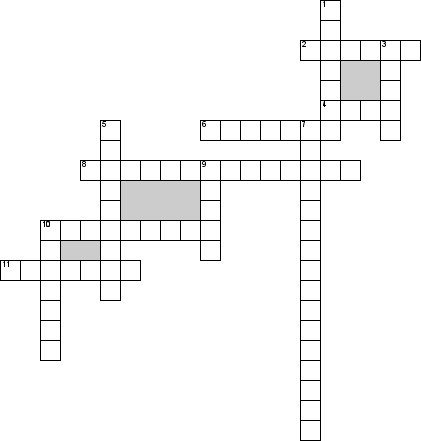 По горизонтали2. Зарплата4. … Сделал человека6. Выплаченная сумма8. Конституция РФ (п. 2 ст. 7) устанавливает гарантированный … размер оплаты труда10. Количество продукции, произведенной в единицу рабочего времени или приходящейся на одного среднесрочного работника в год (квартал, месяц)11. Размер заработной платы рабочего и служащего в среднем за какой-либо определенный периодПо вертикали1. Выплаты компенсирующего характера, связанные с режимом работы и условиями труда3. Установленный для работника объем работ, который он обязан выполнить в нормальных условиях работы в определенную единицу времени (час, день, смену) норма чего5. Неперечисление (невыдача) части заработной платы, причитающейся работнику, в обеспечение требований к этому работнику либо со стороны работодателя, либо со стороны третьих лиц, осуществляемое в случаях, размерах и порядке, ­установленных тк рф и иными федеральными законами7. Какая система организует заработную плату9. Фиксированная сумма согласно штатного расписания10. Одна из основных норм труда, это нормаРабота в микрогруппах. Решить задачи                           (слайд 13,14) Задача 1. Рабочий на предприятии сделал за день 42 изделия. Расценка за изделие 8000 руб. Вычислите заработок рабочего за день.РешениеЗаработок рабочего-сдельщика за день составит: 8000 руб. × 42 = 336000 руб.Задача 2. Рабочий-сдельщик заготовил 2000 кг вторичного сырья (расценка за 1 т – 20000 руб.). Кроме того, им было реализовано товара на сумму 12500 руб. (премия от суммы продаж составляет 2%).Определите полный заработок рабочего.РешениеОсновная заработная плата рабочего:20000 руб./т × 2 т = 40000 руб.Сумма премии за реализацию товара:12500 руб. × 2%/100% = 250 руб.К основной заработной плате за заготовку вторичного сырья прибавим сумму премии и получим полный заработок:40000 + 250 = 40250 руб.Задание студентам по рефлексии их деятельности             (слайд 15)Проделана большая работа, мы познакомились со многими новыми понятиями.Подведение итогов урока. Выставление оценок. Информация о домашнем задании.                                                            (слайд 16)Стр. 95-97, выполнить конспектСписок использованной литературы:1. Конституция Российской Федерации (принята всенародным голосованием 12.12.1993) (с учетом поправок, внесенных Законами РФ о поправках к Конституции РФ)2.  Трудовой кодекс  Российской Федерации  по состоянию  на 20.02.2017 г.Казанцев В.И. Трудовое право: Учебник для ссузов/В,И. Казанцев, В.Н.Васин. – 4-е изд-е, стер. – М.: Академия,2008. – 432с.3. Казанцев В.И. Трудовое право: Уч. для ср. проф. образования/ Казанцев В.И., В.Н.Васин – 2 изд., исправл. и доп. – М.: Академия, 2017 г. – 432с.4. Тучкова Э.Г. Трудовое право и право социального обеспечения, актуальные проблемы / Тучкова Э.Г.- М., Проспект, 2010.- 314с.5. Харитонова С. В. Трудовое право: учебник для студ.учреждений сре.проф.образования / С. В. Харитонова. – 3-е изд., стер. – М.: Издательский центр «Академия», 2015. – 320 с.6. Трудовое право России. Практикум: учебное пособие/ К. Н. Гусов, Э.Н. Бондаренко, К.Д. Крылов; под ред. К. Н. Гусова, Э. Г. Тучковой. – 4-е изд. перераб. и доп. – Москва: Проспект, 2014. – 272 с.7. Трудовое право России: учебник / под ред. А. М. Куреннокго. – 3-е изд, перераб и доп. – Москва: Проспект, 2016. – 624 с.8. Трудовое право России. Практикум: Учебное пособие/Отв. ред. И.К.Дмитриева, А. М. Куренной. — 2-е изд., перераб. и дополн. — М.: Юстицинформ; Издательский дом «Правоведение», 2011. — 792 с. — (Серия «Образование»);Вариант № 1Вариант № 21.а						2. б3. в4. а5. в6. б7. в8. б9. а10. б1.а						2. б3. а4. б5. б6. в7. б8. а9. б10. в